OKRESNÍ FOTBALOVÝ SVAZ ŽĎÁR NAD SÁZAVOU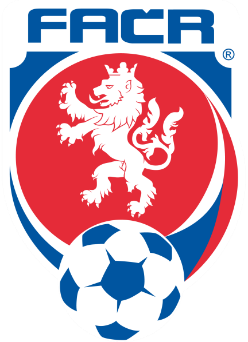 Jungmannova 10, 591 01 Žďár nad Sázavouemail: ofszdar@seznam.cz	tel.: 605 202 600IČ: 22880313	č.ú.: 107-309280207/0100Zpráva STK OFS Žďár nad Sázavou č. 10 2019/202018. 2. 2020Přítomni:	J. Beneš, V. Kabrda, V. Kejda, J. Matoušek, J. Pajkr1. STK schválila žádosti o změnu termínu utkání doručené v období 1. 1. – 18. 2. 2020.II. třída OP mužůIII. třída OS mužůIV. třída OS mužů sk. AIV. třída OS mužů sk. BII. třída OP dorostuZměny byly zaznamenány do systému IS.FOTBAL.CZ. Pokud byste ve svých utkáních objevili nesrovnalosti, kontaktujte předsedu STK.2. STK vyzývá kluby, které chtějí pro jarní část soutěží změnit hrací termín některého svého družstva, aby tuto skutečnost oznámily STK během února a neřešily takovou úpravu řadou jednotlivých žádostí o změnu termínu utkání.3. Předseda STK předal klubům návrhy rozpisů turnajů jarní části II. třídy OP mladší přípravky, II. třídy OP starší přípravky skupiny C a II. třídy OP starší přípravky skupiny D k určení termínů jednotlivých termínů s termínem doplnění do konce února.4. STK upozorňuje kluby, na které se vztahuje ustanovení §10 Soutěžního řádu FAČR (soupiska), že pro jarní část soutěží ji musí vložit do systému IS.FOTBAL.CZ nejpozději 19. 3. 2020.5. V souvislosti se žádostmi o změnu termínu nebo místa utkání připomíná STK pravidla platná pro soutěže OFS Žďár nad Sázavou:žádosti o změnu termínu nebo místa utkání podávat výhradně prostřednictvím systému IS.FOTBAL.CZžádost o změnu podaná více než 17 dní před původním termínem je bez poplatkužádost o změnu podaná méně než 17 dní před původním termínem je zpoplatněná částkou 100,- Kčžádost o změnu podaná méně než 10 dní před původním termínem je zpoplatněná částkou 300,- Kčjakákoli žádost o změnu podaná 15 a více dní po zahájení příslušné soutěže podléhá schválení soupeřemjakákoli žádost o změnu termínu utkání na den mimo termínovou listinu podléhá schválení soupeřemjakákoli žádost o změnu termínu utkání podaná hostujícím klubem podléhá schválení soupeřem6. STK schválila propozice halových turnajů Memoriál Stanislava Ochrany v kategoriích mladší přípravka, starší přípravka, mladší žáci a dorost pořádaných klubem TJ Družstevník Bory v termínech 29. 2 a 1. 3. 2020.Ve Žďáře nad Sázavou 18. 2. 2020			Jiří Beneš – předseda STK OFS Žďár nad Sázavou16. koloBystřice n. P. B – Jimramov28. 3. 202015:0017. koloRozsochy – Radostín n. O.4. 4. 202015:3020. koloBystřice n. P. B – D. Rožínka25. 4. 202016:0020. koloRozsochy – Jimramov25. 4. 202016:0021. koloKřoví – Jívoví2. 5. 202016:3022. koloRozsochy – Křižanov9. 5. 202016:3022. koloNová Ves B – O. Bítýška10. 5. 202016:3023. koloBystřice n. P. B – Jívoví16. 5. 202016:3024. koloRozsochy – D. Rožínka23. 5. 202016:3025. koloNová Ves B – Jívoví31. 5. 202016:3026. koloRozsochy – Křoví6. 6. 202016:3015. koloPočítky B – Ujčov21. 3. 202015:0017. koloPočítky B – Březí-Březské4. 4. 202015:3021. koloPočítky B – Polnička2. 5. 202016:3021. koloHamry n. S. B – Křižanov B3. 5. 202016:3023. koloPočítky B – Věchnov16. 5. 202016:3024. koloHamry n. S. B – Pohledec24. 5. 202013:0025. koloHamry n. S. B – Rožná31. 5. 202016:3026. koloMěřín B – Ujčov7. 6. 202013:3026. koloKřižanov B - Vír7. 6. 202016:3014. koloHamry n. S. B – Měřín B13. 6. 202010:308. koloBohdalov B – Moravec B3. 5. 202011:0011. koloMoravec B – R. Svratka B24. 5. 202016:308. koloMěřín C – V. Meziříčí C3. 5. 202010:009. koloKřoví B – Tasov10. 5. 202016:3010. koloMěřín C – Křoví B17. 5. 202010:0011. koloKřoví B – Oslavice24. 5. 202016:3012. koloMěřín C – Tasov31. 5. 202010:0013. koloKřoví B – O. Bítýška B7. 6. 202016:3016. koloSněžné/Počítky – Jimramov12. 4. 202012:30hřiště Počítky17. koloSněžné/Počítky – Štěpánov19. 4. 202013:00hřiště Počítky